The May Monthly Meeting of the Hawthorn Parish Council will be held remotely* using ZOOM* (online platform) on Monday 18th May 2020 starting at 7pm. **AGENDANotice of MeetingPublic Notice of the Meeting has been given in accordance with Schedule 12 paragraph 10(2) of the Local Government Act 1972.Apologies: To receive apologies and to approve reasons for absence.Declarations of InterestTo notify of any items that appear in the agenda in which you may have an interest, including those that have previously been recorded in the Members Register of Interests.Minutes:   To approve the Minutes of the April Monthly Meeting held 20th April 2020Matters of InformationReports  Police  DCC  Smaller Council meeting  Any other reportsPublic ParticipationResidents are invited to give their views and comments on items on this agendaCorrespondence  None to dateFinancial:    To endorse the monies to be paid by the Clerk since the last meeting / Bank reconciliation  Audit information : Update  Insurance quote: To affirm the acceptance of the quote from came & Co.Amendments to Standing Orders re Covid -19Current Planning ApplicationsEvents & InformationDate of the next meeting:  Monday 15th June 2020Lesley Swinbank (Parish Clerk)  11th May 2020All residents are able to join the meeting – please e mail Lesley Swinbank (Parish Clerk) at least 3 days before the meeting in order to receive the direct link.** Zoom is a free online platform but is time limited to 40 minutes per session.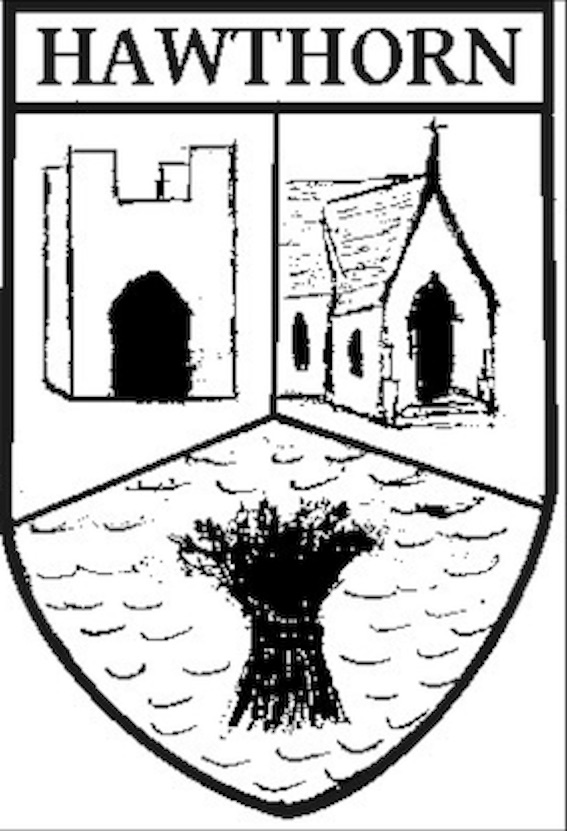 Hawthorn Parish CouncilClerk to the Council: Lesley Swinbank MBA, FSLCCSpringwell House, Spring Lane, Sedgefield Co. Durham. TS21 2HSTel. 01740 622429Email: clerk@hawthornparish.co.uk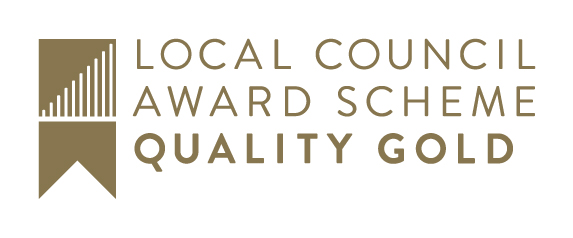 